Machine Knowledge:Screen True press jet W3200UV (3.2x1.6m) bed UV Curing, Water Base InksHP Flatbed Scitex FB500 water base ink ecofriendly machine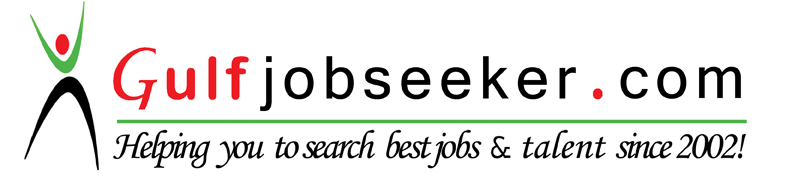 Contact HR Consultant for CV No: 321876E-mail: response@gulfjobseekers.comWebsite: http://www.gulfjobseeker.com/employer/cvdatabasepaid.phpObjectives:Creative and hardworking professional with 3 years dedicated experience in Digital Printing and graphic designing industry. Working knowledge of preparing files, Media estimating, Job requirements, making layout/mockups, issuing job orders, production procedures, and printing system, with a good knowledge of designing.Able to multi task to ensure customer requirements are metGood Communication SkillGood Knowledge of Digital machinesSoft Ware’s Knowledge:HP Latex 850 (3.20M) water base Ink echo friendlyVutekUltraVuEFI5330 EC (5m)HP Design Jet L28500 (2.6m)HP Design Jet Z6200 (1.5m)Ripping Soft ware’s: Caldera – Color Burst - Production HouseWORK EXPERIENCE:1- One year 2months Experience as Graphics Designer and Machine Operator at Royal image Neon Al Qusaise Ind-A1. From May 2014 to Sep 2015.2- Now Working as Machine Operator & Production Manager at Media Junction FZC at Al Quoz Ind A-3 from Sep 2015 to till date.3- More than 3 years’ experience as designer at Wahid Adv. at Peshawar Pakistan.ACADEMIC QUALIFICATION:1-DAE Electrical from BTE Peshawar.2- Bachelor in computer science from Govt Degree College Pabbi Nowshera Pakistan. 2009-2010Summa Plotter CutterMimaki Plotter CG-130SR-IIIJOB HANDLING:1- Making Job Orders2- Estimating Media for Jobs3- Taking Measurements of vehicles4- Visiting Site if need5- Preparing files for printing6- Scheduling Jobs for printing & InstallationCAN WORK ON:1- MAC2- PCREFERENCE: Reference should be furnished on demand.AdobeAdobeAdobePhotoshoIllustratorInDesignAutoCAD